Leoni is the first cable manufacturer to obtain prEN 50620 standard approval for electric vehicle charging cables New standard makes cables more economical and resource-saving – display at the eCarTec 2015 trade fairNürnberg, 9 October 2015 – Leoni, the leading provider of cables and cable systems to the automotive sector and other industries, will present its EVC (Electrical Vehicle Cables) charging cables at the eCarTec (Stand 108 in Hall A5) trade fair. These cables provide efficient power supply for electric vehicles and are now also, as the first in the market, certified to the common, Europe-wide prEN 50620 standard. prEN is the preliminary draft of a European standard that forms the new Europe-wide standard for electric vehicle charging cables and also the basis for the concurrent, international IEC 62893 draft standard. Alongside the existing national standards and divergent approvals on the market, there is thus a first common standard in  that will widen the spread of electric vehicles. The standard, which will probably be introduced from 2016, is regarded as a test specification and thereby accelerates the recognition process for charging cables in the European member countries because separate testing by national test institutions will no longer apply. All existing national approvals will fall into line with the EN standard after they have expired. The new standard covers cable cross sections ranging from 1.5 mm² to 70 mm². Compared with previous approvals, prEN 50620 additionally facilitates a reduction in wall thicknesses and thereby makes the cables more economical and easier on resources. Leoni is the first cable manufacturer to have prEN 50620 approval for its EVC charging cables. The Company's EVC cables provide efficient power supply for the vehicle and are available in bulk, in either straight or coiled versions. They are, furthermore, available in both small cross sections for AC charging and in large cross sections for DC charging. The Company will display a complete portfolio of cables for vehicles with alternative drive systems at this year’s eCarTec, the world's largest B2B trade fair for electric and hybrid mobility. Leoni’s innovative cable solutions for alternative drive systems meet country and region-specific standards as well as a large number of customer standards. In addition to the European prEN approval, the cable manufacturer also has approvals for the North American and Japanese markets as well as soon also for . Its global production facilities furthermore enable Leoni to promptly supply customers worldwide. (2,603 characters incl. blanks)  Related illustration material can be downloaded next to this release at www.leoni.com/en/press/releases/details/leoni-is-the-first-cable-manufacturer-to-obtain-pren-50620-standard-approval-for-electric-vehicle-ch/About the Leoni GroupLeoni is a global supplier of wires, optical fibers, cables and cable systems as well as related services for the automotive sector and further industries. Leoni develops and produces technically sophisticated products from single-core automotive cables through to complete wiring systems. Leoni’s product range also comprises wires and strands, standardised cables, special cables and cable system assemblies for various industrial markets. The group of companies, which is listed on the German MDAX, employs about 72,000 people in 31 countries and generated consolidated sales of EUR 4.1 billion in 2014.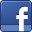 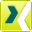 Contact person for journalistsSven SchmidtCorporate Public & Media RelationsLEONI AGPhone	+49 (0)911-2023-467Fax	+49 (0)911-2023-231E-mail	presse@leoni.com